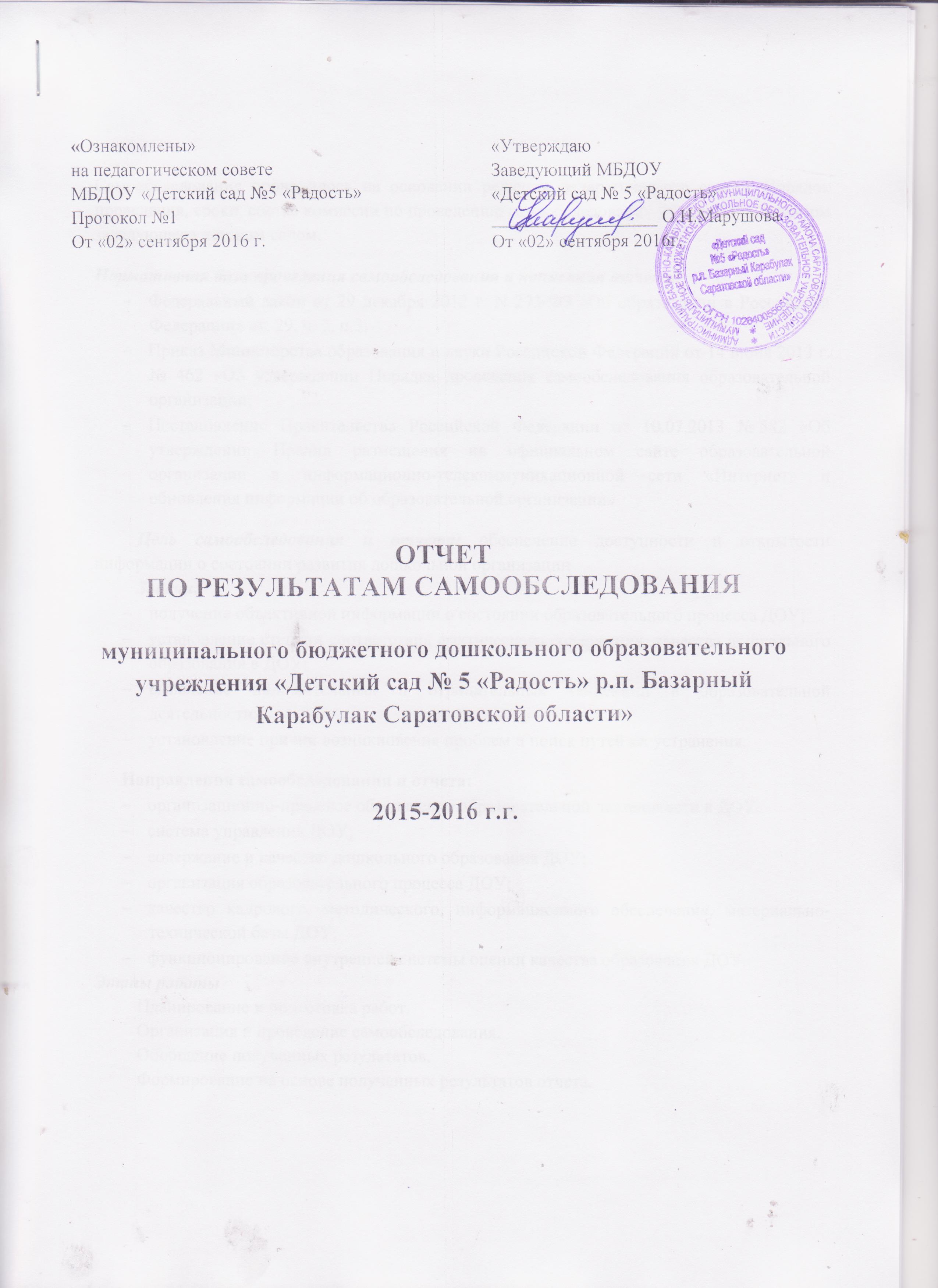 ОТЧЕТ ПО РЕЗУЛЬТАТАМ САМООБСЛЕДОВАНИЯ муниципального бюджетного дошкольного образовательного учреждения «Детский сад № 5 «Радость» р.п. Базарный Карабулак Саратовской области»2015-.г.Самообследование проводилось на основании решения педагогического совета. Порядок проведения, сроки, состав комиссии по проведению самообследования утверждены приказом заведующего детским садом. Нормативная база проведения самообследования и написания отчета:Федеральный закон от 29 декабря . N 273-ФЗ «Об образовании в Российской Федерации» ст. 29, ч. 2, п.3; Приказ Министерства образования и науки Российской Федерации от 14 июня . № 462 «Об утверждении Порядка проведения самообследования образовательной организации; Постановление Правительства Российской Федерации от 10.07.2013 № 582 «Об утверждении Правил размещения на официальном сайте образовательной организации в информационно-телекоммуникационной сети «Интернет» и обновления информации об образовательной организации»Цель самообследования и отчета: обеспечение доступности и открытости информации о состоянии развития дошкольной организации Задачи:получение объективной информации о состоянии образовательного процесса ДОУ; установление степени соответствия фактического содержания, качества дошкольного образования в ДОУ; выявление положительных и отрицательных тенденций в образовательной деятельности; установление причин возникновения проблем и поиск путей их устранения.Направления самообследования и отчета:организационно-правовое обеспечение образовательной деятельности в ДОУ;система управления ДОУ;содержание и качество дошкольного образования ДОУ;организация образовательного процесса ДОУ;качество кадрового, методического, информационного обеспечения, материально-технической базы ДОУ;функционирование внутренней системы оценки качества образования ДОУ.Этапы работыПланирование и подготовка работ.Организация и проведение самообследования.Обобщение полученных результатов.Формирование на основе полученных результатов отчета.ОТЧЕТ ПО РЕЗУЛЬТАТАМ САМООБСЛЕДОВАНИЯ муниципального бюджетного дошкольного образовательного учреждения  «Детский сад № 5 «Радость» р.п. Базарный Карабулак Саратовской области»  (по состоянию на 1 сентября 2016)1. Организационно-правовое обеспечение деятельности.1.1. Устав Муниципального бюджетного дошкольного образовательного  учреждения - детского сада № 5 «Радость»   утвержден Учредителем от  30.11.2015 г. постановление  № 8831.2. Юридический адрес 412602 Саратовская область, р.п. Базарный Карабулак, ул. Ленина д.2141.3. Фактический адрес 412602 Саратовская область, р.п. Базарный Карабулак, ул. Ленина д.2141.4. Наличие свидетельствОГРН: 1026400556511- Реквизиты свидетельства о внесении записи в Единый государственный реестр юридических лиц: серия 64 № 002625716- Реквизиты свидетельства о постановке на учет в налоговом органе юридического лица: серия 64 № 0035424951.5. Документы, на основании которых  ДОУ осуществляет деятельность:- Устав МБДОУ  - Лицензия на право ведения образовательной деятельности: серия  64Л01, № 0000847, от 06.12.2013г., регистрационный № 1215, выдана  Министерство образования Саратовской области1.6. Учредитель– Администрация  Базарно-Карабулакского муниципального района 1.7. Организационно-правовая  форма – муниципальное  бюджетное учреждение Форма обучения: очная Срок обучения: 5 лет Язык обучении: русскийe-mail: maryshovaon@mail.ru сайт: radost5.my1.ryРежим работы ДОУ:Дошкольное учреждение работает в режиме пятидневной рабочей недели: понедельник - пятница – рабочие дни с 07.00 до 17.30; суббота, воскресенье, праздничные дни – выходные. Пребывание детей в течение дня – 10,5 часов Комплектование групп на учебный год производится постоянно действующей Комиссией по комплектованию. Прием детей в ДОУ осуществляется на основании путевки, выданной Комиссией по комплектованию, медицинского заключения о состоянии здоровья ребенка, документа, удостоверяющего личность одного из родителей (законных представителей). Правила приема обеспечивают равные права на получение дошкольного образования, общедоступность и бесплатность. В дошкольное учреждение принимаются дети в возрасте от 1,6 до 7 лет. В соответствии с Правилами приема граждан предусмотрено внеочередное и первоочередное право родителей на получение места, которое строго соблюдается. Зачисление ребенка в ДОУ осуществляется руководителем на основании выданных комиссией путевок.2. Право владения. Использование материально-технической базы.2.1. Форма владения зданиями и помещениями, реквизиты соответствующих документов: оперативное управление.Площадь здания 1173,2 кв.м.2.2. Территория образовательного учреждения.Общая площадь 1387 кв.м. На территории учреждения расположено 6 групповых площадок, установлены 6 веранд. Металлические конструкции, спортивное и игровое оборудование отремонтированы и покрашены, находятся в удовлетворительном состоянии; малые архитектурные формы соответствуют нормам по охране труда и техники безопасности.По всему периметру территории ДОУ установлено ограждение, которое находится в удовлетворительном состоянии, имеется входная калитка, входные ворота, на калитке и воротах установлены запирающие устройства. Территория детского сада озеленена насаждениями по всему периметру. На территории учреждения имеются различные виды деревьев, в летний период – клумбы, цветники, огород.2.3. Требования к зданию ДОУ.Соответствие санитарным и гигиеническим нормам; обеспечение охраны здоровья воспитанников и работников установлены на основании заключений надзорных органов, акта оценки готовности учреждения к 2015/16учебному году.2.4. Материально-техническая база.В учреждении имеется достаточная материально-техническая база, создана предметно-развивающая среда, соответствующая всем современным санитарным, методическим требованиям. Предметно-пространственное окружение ДОУ эстетически продумано и оформлено. В каждой возрастной группе имеется игровая, спальня, раздевалка, туалетная комната, моечная.  В каждой возрастной группе создана своя предметно-развивающая среда, созвучная Основной общеобразовательной программе дошкольного образования ДОУ.В ДОУ оборудованы специальные помещения для организации образовательного процесса:Косметический ремонт групп проводится ежегодно. Каждая группа имеет групповое помещение, отдельную спальню, приёмную, туалетную комнаты. Группы оборудованы необходимой мебелью, мягким инвентарём. При оформлении групповых ячеек воспитатели исходят их требований безопасности используемого материала для здоровья воспитанников, а также характера личностно-ориентированной модели, которая лежит в основе планирования и оборудования группы.В ДОУ имеется медицинский  кабинет, оборудован  музыкальный зал.В  ДОУ имеются технические средства:  2 принтера1 телевизор ноутбук;колонки мультимедийныемагнитофонИмеется достаточное количество научно-методической литературы и учебно-наглядных пособий для обеспечения образовательного процесса в  ДОУ.За период 2015– 2016 учебного года усилена материально-техническая база учреждения в следующих направлениях:- косметический ремонт групп;- косметический ремонт холла на 2 этаже,-ремонт пищеблока,-приобретение бойлера и вытяжки для пищеблока,- ремонт цоколя здания по периметру.3. Структура ОУ и система управления.3.1. Оценка эффективности системы управления содержанием и качеством подготовки  ДОУ.Эффективно решаются задачи: - создание  оптимальной структуры управления и распределения функций в дошкольном учреждении для формирования субъектной позиции каждого педагога в управлении образовательным процессом; - проведение мероприятий по созданию благоприятного психологического климата в коллективе, созданию конкурентоспособного коллектива педагогов;- обеспечение  материально-технической базы.Цель управления заключается в совершенствовании процесса принятия решений.Процесс управления слагается из следующих функциональных звеньев:· информационно-аналитического;· мотивационно-целевого;· планово-прогностического;· регулятивно-диагностического;· контрольно-диагностического;· организационно-исполнительского;3.2. Структура системы управления ДОУ.Управление дошкольным образовательным учреждением строится на принципах единоначалия и самоуправления, обеспечивающих государственно-общественный характер управления ДОУ. Формой самоуправления  является Общее собрание работников ДОУ. Общее собрание проводится не реже двух раз в год, где принимают участие все работники коллектива.Для рассмотрения основополагающих вопросов образовательного процесса в ДОУ создан Педагогический совет. В его состав входят заведующий (председатель Педагогического совета), его заместитель, педагогические работники. На заседаниях Педагогического совета  могут присутствовать родители (законные представители) воспитанников с правом совещательного голоса. Педагогический совет: разрабатывает и принимает Основную образовательную программу ДОУ; рассматривает вопросы использования и совершенствования методик образовательного процесса и образовательных технологий;выбирает формы, средства, методы обучения и воспитания в пределах определяемых Законом РФ «Об образовании в Российской Федерации»;организует работу по повышению квалификации педагогических работников, распространению передового педагогического опыта;разрабатывает и принимает проект договора с родителями (законными представителями) воспитанников ДОУ.Непосредственное управление ДОУ осуществляет заведующий, прошедший соответствующую аттестацию.  Характеристикой управления дошкольным образовательным учреждением, а так же его структурами в соответствии с целями деятельности является ответственность заведующего  ДОУ    за выполнение своих функций на основании должностной инструкции и принципов развития ДОУ. Администрация ДОУ    стремится к тому, чтобы воздействие приводило к эффективному взаимодействию участников образовательного процесса (педагогов, родителей и воспитанников). В коллективе создана атмосфера творческого сотрудничества. Стиль руководства – демократический.Административные обязанности в педагогическом коллективе распределяются следующим образом:Заведующий в соответствии с законодательством РФ и Уставом  ДОУ  осуществляет руководство образовательным учреждением, устанавливает контакты с внешними организациями, осуществляет системный контроль за воспитательно-образовательной, административно-хозяйственной и финансовой деятельностью учреждения.Методист планирует и организует методическую работу коллектива. Руководит работой воспитателей, педагогов-специалистов, осуществляет работу с молодыми специалистами, анализирует выполнение программы воспитания и обучения, участвует в разработке перспективных планов и направлений деятельности учреждения, методических объединений. Завхоз организует и обеспечивает безопасное и бесперебойное обслуживание, выполнение предписаний надзорных органов, ремонт. Медицинская сестра работает в тесном контакте с врачом- педиатром детской поликлиники,  методистом, руководителем  по физической культуре,   по контролю и укреплению здоровья воспитанников, контролирует работу пищеблока, санитарное состояние всех помещений и территории ДОУ, внедряет здоровьесберегающие технологии.Основными формами координации деятельности аппарата управления ДОУ являются: анализ результатов, планирование, прогнозирование, тематический и оперативный контроль, мониторинг, коррекция программ и планов субъектов руководства.Первым звеном в системе самоуправления родителей является родительский комитет группы. Компетенцией родительского комитета группы является организация и проведение мероприятий в группе, принятие решений об участии родителей в мероприятиях по благоустройству территории ДОУ, выставках совместного творчества, конкурсах и т.д. Родительский комитет оказывает помощь воспитателям группы в работе по созданию комфортной образовательной среды, принимает решение об участии родителей воспитанников группы в мероприятиях по благоустройству и озеленению территории ДОУ способствует включению родителей (законных представителей воспитанников) в образовательный процесс.В результате построения такой модели управленческой деятельности в коллективе  ДОУ    присутствуют:творчество педагогов;инициатива всех сотрудников;желание сделать жизнь воспитанников интересной и содержательной;желание в полной мере удовлетворить запросы родителей в воспитании воспитанников.4. Показатели   деятельности муниципального бюджетного дошкольного образовательного учреждения «Детский сад №5 «Радость»5. Контингент ОУ5.1. Структура групп.Плановая наполняемость  115 воспитанников.Фактическая наполняемость 131 воспитанник. Количество групп – 6Направленность групп:6 групп  общеразвивающей направленности, в которых осуществляется реализация образовательной программы дошкольного образованияКоличество групп и наполняемость по состоянию на 01 сентября 2016 г.Количество групп и наполняемость на 01 сентября 2016 г.6. Содержание образовательной деятельности.Цель и задачи функционирования учреждения.Цель работы дошкольного учреждения – удовлетворение потребностей каждой из сторон воспитательно-образовательного процесса, а именно обеспечить:Воспитанникам:- охрану и укрепление физического и психического здоровья (в том числе, его эмоциональное благополучие);-развитие воспитанника как субъекта отношений с людьми, миром и самим собой, обогащение всестороннего развития его неповторимой индивидуальности;- возможность проявления каждым воспитанником творческого начала в разных видах деятельности;- успешный переход на следующую образовательную ступень образования.Педагогам:- достойные условия для педагогической деятельности, возможность проявления творчества в работе;- возможность всесторонней профессиональной самореализации;- возможность повышения уровня своих теоретических и научно-практических знаний и умений.Родителям:- возможность выбора программы, технологии работы, формы посещения  ДОУ для ребенка;- возможность включения в образовательный  процесс  в отношении их детей;возможность повышения уровня своей психолого-педагогической культуры.Содержание образовательного процесса, выстроено на основе: 1.Основной общеобразовательной программы  дошкольного образования разработанной учреждением.2. Примерной основной общеобразовательной программой дошкольного образования «От рождения до школы»  под ред. Н.Е. Вераксы, Т.С. Комаровой, М.А. Васильевой.Парциальные программы: 1. С.Н.Николаева «Юный эколог».2.И.А. Лыкова Программа художественного воспитания, обучения и развития детей 2–7 лет «Цветные ладошки». 3.Н.Н.Авдеева, О.Л. Князева, Р. Б. Стёркина «Основы безопасности детей дошкольного возраста».  Педагогические технологии:•	 проектный метод;•	интегрированный подход;•	проблемный метод обучения;•	информационно-коммуникационные технологии. При выборе методик обучения предпочтение отдается развивающим методикам, способствующим формированию познавательной, социальной сфер развития. Занятия с детьми, в основе которых доминирует игровая деятельность, в зависимости от программного содержания, проводятся фронтально, подгруппами, индивидуально. Планируются комплексные и интегрированные занятия, комбинированные и тематические.Продолжительность занятий определяется санитарно-эпидемиологическими требованиями к учебной нагрузке ребенка определенного возраста.                                                                  Образовательный процесс происходит в условиях неформального содружества воспитанников и взрослых, объединенных совместной деятельностью. В детском саду функционирует 6 возрастных групп. Основной формой работы в возрастных группах является занимательная деятельность: дидактические игры, игровые ситуации, экспериментирование, проектная деятельность, беседы и др. Продолжительность учебного года с сентября по  май. В середине учебного года в январе устанавливаются недельные каникулы. Во время каникул планируются занятия физического и художественно-эстетического направлений.  7. Результативность образовательной деятельности.7.1. Система комплексного мониторинга качества образования воспитанников.На каждого воспитанника в ДОУ заведена карта наблюдения за актуальным состоянием и развитием ребенка.Задача: получить, как возможно, более полную информацию об индивидуальных особенностях развития детей, на основании которой будут разрабатываться рекомендации   для   педагогов,   психолога,   родителей.Планируемые результаты освоения воспитанниками основной общеобразовательной программы дошкольного образования подразделяются на итоговые и промежуточные   Обязательным требованием является конфиденциальность получаемых результатов обследования, достигаемая за счет строгой регламентации доступа к полученной информации о воспитаннике. Медицинская сестра ДОУ проводит мониторинг здоровья. Педагоги получают от медиков следующую информацию по каждому ребенку:физкультурную группу;различные ограничения (по физической нагрузке, посещению некоторых занятий, закаливанию, питанию).Информация по ограничениям может поступать, уточняться в течение года. Это связано с тем, что данная информация более мобильна и изменяема, так как связана с перенесенными заболеваниями и текущим состоянием здоровья ребенкаДанные медицинских осмотров, проводимых в рамках диспансеризации или других обследований, доводятся в индивидуальной форме до родителей ребенка. В случае выявления каких-либо отклонений от нормы администрация ДОУ имеет право направлять ребенка на дополнительное консультирование к специалистам.Руководитель по физической культуре дважды в год (в сентябре-октябре и мае) проводят мониторинг физической подготовленности детей. Это позволяет:определить технику овладения воспитанниками основными двигательными умениями;определить индивидуальную нагрузку;наметить необходимые физкультурно-оздоровительные мероприятия;выявить и своевременно устранить недостатки в работе по физическому воспитанию.участие в обследовании принимают старший методист, медицинская сестра, воспитатели ДОУ.Педагоги. Воспитатели осуществляют мониторинг в основном в виде педагогических наблюдений и педагогических проб, анализа продуктов детской деятельности два раза в год: в начале и конце учебного года. Длительность проведения — две недели. Педагогические наблюдения проводятся по следующим направлениям развития ребенка: познавательному, речевому, художественно-эстетическому, социально-коммуникативному.. В каждом возрасте существуют свои нюансы проведения мониторинга, которые описаны в частных методиках программы.Данные итогового мониторинга являются результатом освоения Образовательной программы7.2. Творческие и спортивные достижения воспитанников ДОУ.Ежегодно воспитанники и сотрудники пробуют свои силы на  конкурсах разного уровня. Воспитанники и родители  подготовительной и старшей групп  участвовали в  спортивном состязании «Папа, мама, я – спортивная семья» и победили в номинации. В этом же году были представлены творческие работы детей на конкурсах, проводимых на интернет-сайтах.Результаты участия воспитанников МБДОУ «Детский сад  № 5 «Радость» р.п. Базарный Карабулак Саратовской области» за 2015-2016 учебный год:7.3. Достижения педагогов ДОУ.Педагоги детского сада являются активными участниками РМО  на муниципальном уровне. Руководитель физического воспитания приняла участие в конкурсе профессионального мастерства и победила в номинации «Здоровьсберегающие технологии». Активная трансляция опыта работы специалистов ДОУ свидетельствует о высоких результатах образовательной и методической работы дошкольного учреждения.Результаты участия педагогов МБДОУ «Детский сад  № 5 «Радость» р.п. Базарный Карабулак Саратовской области» за 2015-2016 учебный год:7.4. Организация взаимодействия со школой и другими социальными партнерами.                                       Осуществлялся принцип преемственности образования между дошкольной и начальной ступенями обучения: посещение уроков в школе, экскурсии по школе..Совершенствование системы совместной деятельности семьи и дошкольного учреждения, направленное на воспитание и развитие личности ребенка осуществлялось через взаимодействие со следующими организациями: детская библиотека, краеведческий и  художественный  музеи.Основные формы работы с родителями.Взаимодействие с семьей в дошкольном учреждении предусматривает решение следующих задач:•	просвещение родителей по разным направлениям воспитания;•	совместная деятельность родителей и детей;•	индивидуальная работа с различными категориями семей.Работа детского сада строится на основе изучения запросов родителей и взаимодействия с ними. Родители имеют возможность знакомиться с ходом и содержанием образовательного процесса, а также его результатами. Специалисты устанавливают с семьями воспитанников деловые контакты. Педагогическое просвещение родителей начинается ещё до поступления ребенка в детский сад. На родительских собраниях заведующая, старшая медицинская сестра  знакомят родителей с подготовкой ребенка  к ДОУ, организуют экскурсии по детскому саду. В ходе бесед с семьями воспитанников обсуждаются вопросы состояния, здоровья, эмоционально - личностное развитие ребенка, его общение со сверстниками и взрослыми и т.п. Традиционными стали праздники и выставки с участием родителей:   "Конкурс поделок из природного материала", «Новогодняя игрушка», «Вместе с мамочкой моей» и др.  Исходя из возможностей ДОУ, в детском саду была организованна проектная деятельность по разным направлениям.8. Методическая деятельностьСреди критериев результативности методической работы по реализации Образовательной программы выделяется качество воспитательно-образовательной работы, рост профессионализма и квалификации педагогов, рациональные затраты времени, рост творческой активности, удовлетворенность воспитателя своим трудом. Целью методической работы в МБДОУ является:•	Повышение качества воспитательно-образовательного процесса в соответствии с современными тенденциями;•	Развитие творческой индивидуальности, профессионального мастерства педагогов.Функциональная деятельность методической службы выстроена по четырем основным направлениям: •	Аналитическая деятельность,•	Информационная деятельность,•	Организационно-методическая деятельность,•	Консультационная деятельность.Задачи методической работы:1.	Диагностика состояния методического обеспечения и качества воспитательно-образовательного процесса в ДОУ.2.	Повышение уровня воспитательно-образовательной работы и ее конкретных результатов.3.	Повышение профессиональной ориентированности педагогов в новейших технологиях, лично-ориентированных и индивидуализированных подходах, необходимых для качественной организации педагогического процесса в дошкольном учреждении.4.	Развитие у педагогов потребности в профессиональном росте, в творческой самореализации путем включения каждого педагога в исследовательскую деятельность.5.	Обобщение и распространение результативности педагогического опыта.6.	Обеспечение взаимодействия ДОУ с семьей и социумом для полноценного развития дошкольников. Все формы методической работы в ДОУ направлены на выполнение задач, сформулированных в Уставе, ООП и годовом плане. Обязательными в системе методической работы с кадрами в ДОУ являются: - семинары, - семинары-практикумы, - мастер-классы, - педагогические тренинги, - практические занятия, направленные на решение наиболее актуальных проблем воспитания и обучения детей дошкольного возраста, конкурсы,  - просмотры открытых занятий и др. Приоритет отдается активным методам работы (решению проблемных ситуаций, деловым играм), которые способствуют наибольшему развитию педагогов, повышают их мотивацию и активность в совершенствовании педагогической культуры.   Важным фактором повышения профессионального уровня педагогов является самообразование. Модернизация системы образования, предоставление права выбора вариативных программ и методов воспитания и обучения, разработка авторских программ и методик – хороший стимул для организации этой работы. Направление и содержание самообразования определяется самим воспитателем в соответствии с его потребностями и интересами. Результаты работы по самообразованию – источник пополнения методического кабинета. Это и конспекты занятий, планы разнообразных видов деятельности, дидактические игры. Немаловажную роль в самообразовании педагогов играют районные методические объединения.        За период с 2015 – 2016 г.г.: - 14% педагогов прошли курсовую подготовку;-  70 % имеют квалификационные категории;- Повысился качественный уровень усвоения знаний выпускниками ДОУ по основным разделам программы. Сохраняется положительная динамика подготовки детей к школе и составляет  91%.  Результаты деятельности методической службы по методическому обеспечению педагогического процесса при реализации Образовательной программыза 2015-2016 г Формы методической работы ДОУ • игровые формы: деловые игры, ролевые игры, игры-имитации; • дискуссии: диспуты, круглые столы, педагогический ринг;• поисково-творческие задания: проекты пособий, занятий, игр; • социологические опросы: анкетирование, • семинары, семинары – практикумы;• мастер-класс;• проектная деятельность; • консультирование;• методические недели;• конкурсы профессионального мастерства;• обобщение передового опыта;• курсы повышения квалификации;• самообразование;• аттестация. • работа в методических объединениях;• участие в вебинарах.Используемые активные формы методической работы позволяют:- максимально активизировать имеющиеся у педагогов знания;- создать благоприятный психологический климат в коллективе;- обеспечить оптимальные условия для обмена опытом. К наиболее востребованным услугам методической службы ДОУ относятся индивидуальные и коллективные формы работы, которые должны оптимально сочетаться: - консультации и тренинги по инновационным технологиям воспитания и обучения воспитанников, - разработка соответствующего диагностического инструментария, - формирование информационных баз данных по запросам учреждения или педагогов, - информирование об изменениях в нормативно – правовой базе, программном обеспечении воспитательно-образовательного процесса, - консультирование по вопросам самообразования и обобщения опыта, формирование педагогического портфолио. 9. Обеспечение безопасности образовательного процесса.Безопасность образовательного процесса является приоритетной в деятельности администрации и педагогического коллектива. Объектом этой деятельности являются: охрана труда, правила техники безопасности, гражданская оборона, меры по предупреждению террористических актов и контроля соблюдения требований охраны труда. Безопасность включает все виды безопасности, в том числе: пожарную, электрическую, взрывоопасность, опасность, связанную с техническим состоянием среды обитания, мероприятия по предупреждению детского дорожно-транспортного травматизма.    Реализация вышеперечисленных задач в 2015-2016 уч. г. осуществлялась в следующих направлениях:защита здоровья и сохранение жизни;соблюдение ТБ воспитанники и работниками ДОУ;обучение воспитанников и персонала ДОУ методам обеспечения личной безопасности и безопасности окружающих.В целях обеспечения пожарной безопасности в ДОУ проводятся следующие мероприятия:соблюдение нормативно-правовых актов, правил и требований пожарной безопасности, а также проведение противопожарных мероприятий;обеспечение первичными средствами пожаротушения в соответствии с нормами, установленными  Правилами пожарной безопасности в РФ;неукоснительное выполнение требований Госпожнадзора по устранению недостатков по пожарной безопасности;совершенствование системы оповещения о пожаре и эвакуации людей при пожаре;перезарядка огнетушителей (в сроки, согласно паспорту)защита от пожара электросетей и электроустановок, приведение их в противопожарное состояние;поддержание в надлежащем состоянии путей эвакуации и запасных выходов.Обеспечение ПБ конкретизируется в приказах заведующего ДОУ в зависимости от конкретной обстановки.Согласно графику проводится проверка электрощитовой, сопротивления изоляции электросети и заземления оборудования.	      Работа по антитеррористической защищенности и противодействию терроризму и экстремизму включает:проведение совещаний, инструктажей и планерок по вопросам противодействия терроризму и экстремизму;непрерывный контроль выполнения мероприятий по обеспечению безопасности;организацию взаимодействия с правоохранительными органами и другими службами, с родительской общественностью.Организация противодействия терроризму регламентируется основными законодательными актами и иными нормативными правовыми документами.Опираясь на эти документы, в ДОУ разработан пакет документов по организации работы по антитеррористической защищенности образовательных учреждений.Одним из важнейших направлений деятельности администрации ДОУ является обеспечение охраны труда и техника безопасности.Наличие Правил и журналов инструктажа работников по технике безопасности на рабочих местах - обязательное условие организации, управления и создания безопасных   должны не допустили травматизма детей в образовательном учреждении в                                      2015-2016 учебном году.На основе этих документов в ДОУ разработаны документы по охране труда.Изданы организационные приказы по охране труда, составлены планы, акты, соглашения, программы, инструкции по охране труда, должностные обязанности работников по охране труда.Со всеми сотрудниками образовательного учреждения в соответствии с законодательством проводятся инструктажи по охране труда и пожарной безопасности:Организованно обучение и проверка знаний по охране труда, которая проводится один раз в три года, а для вновь принятых - в течение месяца со дня принятия на работу.На совещаниях при заведующем ДОУ рассматриваются вопросы охраны труда, техники безопасности, производственной санитарии..      Работа по предупреждению детского дорожно-транспортного травматизма ведётся согласно плану профилактики ДДТТ.Организовано изучение правил дорожного движения с детьми; Оформлены папки-передвижки по правилам дорожного движения;На родительских собраниях обсуждаются вопросы профилактики детского дорожно-транспортного травматизма;В конце учебного года на летние каникулы родители получают Памятку по выполнению правил дорожного движения.В ДОУ и здоровья воспитанников и работников, а также материальных ценностей  ДОУ  от возможных несчастных случаев, пожаров, аварий и других чрезвычайных ситуаций. Весь педагогический коллектив, конкретно каждый педагог  является гарантом безопасности воспитанника  во время образовательного процесса.10. Удовлетворённость родителей (законных представителей) воспитанников  образовательным процессом в ДОУ  По результатам анкетирования. – 91% .11 . Содержание самоанализа ДОУ обсуждено и принято на педагогическом совете.  Протокол № 1   от « 02» сентября 2016 г.Заключение. Перспективы и планы развитияПредставленные информационно-аналитические материалы, характеризующие деятельность  МБДОУ «Детский сад №5 «Радость»  свидетельствуют о положительной динамике по большинству показателей результативности и эффективности функционирования учреждения в режиме постоянного развития.  Приоритетные задачи развития ДОУ на 2016-2017 учебный год: 1) оснащение групп современным оборудованием в соответствии с требованиями ФГОС (до 45%);  2) увеличение количества педагогических работников, имеющих  первую и высшую  квалификационную категорию. В 2016-2017 учебном году ДОУ планирует продолжить активную деятельность по участию в конкурсном движении  и  по разработке и внедрению инновационных проектов и программ, в том числе:  -участие  в   конкурсах муниципального уровня  -участие в конкурсах регионального уровня-участие   во всероссийских конкурсах-участие  в   конкурсе Педагогического мастерства-2017  в номинации «Воспитатель года-2017»; Общие выводы:В ДОУ сформирован управленческий аппарат, рационально распределены функциональные обязанности между членами администрации.Стабильно функционирует педагогический и родительский коллективы.ДОУ полностью обеспечено кадрами, реализующими работу по приоритетным направлениям, поставленным целям и задачам по реализации Образовательной программе.Создана, ведется и хранится правильно необходимая документация.Вся работа ДОУ   спланирована по основным направлениям Образовательной программы, осуществляется постоянный контроль за ее выполнением, за выполнением годового плана.Сформирована система методической работы.Педагоги и воспитанники ДОУ занимают призовые места в конкурсах.Создан благоприятный психологический климат. Охрану ДОУ и всех находящихся в ней осуществляется в течение сутокИмеющаяся материально - техническая база постоянно модернизируется, соответствует статусу ДОУ и позволяет в полном объеме и на уровне современных требований организовать образовательную и управленческую деятельность.Анализ представленных за прошедший период материалов указывает не на традиционное функционирование учреждения, а на его развитие.Имеющиеся резервы:По результатам мониторинга скорректировать систему деятельности для повышения профессиональной компетентности педагогов, администрации и дальнейшего успешного совершенствования ДОУ при переходе к работе в рамках нового «Закона об образовании в Российской Федерации», ФГОС.Совершенствовать обратную связь о реализации всех управленческих решений.Совершенствовать педагогическое мастерство, отрабатывать новые, эффективные педагогические технологии.Активизировать работу по участию детей в творческих конкурсах.Активизировать работу по участию педагогов в профессиональных конкурсах и педагогических конференциях                    Заведующий МБДОУ«Детский сад № 5 «Радость»                                                О.Н.Марушова«Ознакомлены»на педагогическом советеМБДОУ «Детский сад №5 «Радость»Протокол №1От «02» сентября .«УтверждаюЗаведующий МБДОУ «Детский сад № 5 «Радость»__________________ О.Н.МарушоваОт «02» сентября 2016г.назначениефункциональное использованиеиспользуемая площадь (кв.м.)Методический кабинетМетодическое обеспечение образовательного процесса. 10Музыкальный (физкультурный) залМузыкальное воспитание воспитанников, проведение занятий  по физической культуре 44,8N п/пПоказателиЕдиница измерения1.Образовательная деятельность1.1Общая численность воспитанников, осваивающих образовательную программу дошкольного образования, в том числе: 1311.1.1В режиме полного дня  1311.1.2В режиме кратковременного пребывания (3 - 5 часов)нет1.1.3В семейной дошкольной группенет1.2Общая численность воспитанников в возрасте до 3 лет 171.3Общая численность воспитанников в возрасте от 3 до 8 лет 1141.4Численность/удельный вес численности воспитанников в общей численности воспитанников, получающих услуги  присмотра и ухода 131 /100%1.4.1В режиме полного дня 131человек/100%1.4.2В режиме продленного дня  нет1.4.3В режиме круглосуточного пребываниянет1.5Численность/удельный вес численности воспитанников с ограниченными возможностями здоровья в общей численности воспитанников, получающих услуги: 01.5.1По коррекции недостатков в физическом и (или) психическом развитиинет1.5.2По освоению образовательной программы дошкольного образования 131человек/100%1.5.3По присмотру и уходу 131человек/100%1.6Средний показатель пропущенных дней при посещении дошкольной образовательной организации по болезни на одного воспитанника 5/7 дней/1 восп.1.7Общая численность педагогических работников, в том числе:14 человек1.7.1Численность/удельный вес численности педагогических работников, имеющих высшее образование7 человек 50%1.7.2Численность/удельный вес численности педагогических работников, имеющих среднее профессиональное образование7 человек 50%1.8Численность/удельный вес численности педагогических работников, которым по результатам аттестации присвоена квалификационная категория, в общей численности педагогических работников, в том числе: 7 человек 50%1.8.1Высшая           нет1.8.2Первая    7 человек1.9Численность/удельный вес численности педагогических работников в общей численности педагогических работников, педагогический стаж работы которых составляет:14 человек100/%1.9.1До 5 лет2 человек 14%19.2До10 лет5 человек 35%1.9.3Свыше 10 лет3 человека 22%1.9.4Свыше 20 лет4 человек 29%1.10Численность/удельный вес численности педагогических работников в общей численности педагогических работников в возрасте до 30 лет 4 человека /29 %1.11Численность/удельный вес численности педагогических работников в общей численности педагогических работников в возрасте от 55 лет0 человека1.12Численность/удельный вес численности педагогических и административно-хозяйственных работников, прошедших за последние 5 лет повышение квалификации/профессиональную переподготовку по профилю педагогической деятельности или иной осуществляемой в образовательной организации деятельности, в общей численности педагогических и административно-хозяйственных работников 14 человек/100%1.13Соотношение "педагогический работник/воспитанник" в дошкольной образовательной организации1/101.14Наличие в образовательной организации следующих педагогических работников:1.15.1Музыкального руководителя1/7%1.15.2 по физической культуре1/7%1.15.3 логопеданет1.15.5Учителя-дефектологанет1.15.6Педагога-психологанет2.Инфраструктура2.1Общая площадь помещений, в которых осуществляется образовательная деятельность, в расчете на одного воспитанника 11,73 кв.м.2.2Площадь помещений для организации дополнительных видов деятельности воспитанников  нет2.3Наличие физкультурного заланет2.4Наличие музыкального залада2.5Наличие прогулочных площадок, обеспечивающих физическую активность и разнообразную игровую деятельность воспитанников на прогулкеда№ВозрастКоличество группВремяпребыванияСредняя наполняемость группы(списочный  состав)Средняяпосещаемость1.группы общеразвивающей направленности6 5 лет2318Возрастные группыКоличество группКоличество воспитанниковМладшая группа «Солнышко»  1 24Средняя группа «Кораблик»121Средняя группа  «Журавушка»1 20Старшая группа « Сказка»1 21Старше-подготовительная группа «Радуга»  1 22Подготовительная «Пчёлка» 1 23Всего 6 131Наименование конкурсаНаличие призового местаФ.И.  воспитанника1. Районное  спортивное  мероприятие среди дошкольных  образовательных учреждений Базарно-Карабулакского муниципального района «Папа, мама, я – спортивная семья»Номинация «Самая активная команда»Команда «Непоседы»2. Районное  спортивное  мероприятие среди дошкольных  образовательных учреждений  р.п. Базарный Карабулак Саратовской области, посвященного Дню государственного флага РФНоминация «Самые быстрые»Команда «Непоседы»3.Всероссийский творческий  конкурс детских творческих работ «Мамин день -8 марта»1 местоВоспитанница Константинова Юлия4.  Муниципальный этап 6 регионального заочного конкурса детского творчества «Возраст делу не помеха!»участникВоспитанник Кассихина Надежда4.  Муниципальный этап 6 регионального заочного конкурса детского творчества «Возраст делу не помеха!»участникМладшая группа4.  Муниципальный этап 6 регионального заочного конкурса детского творчества «Возраст делу не помеха!»2 местоСеменова Маша5.Региональный  конкурс детского творчества «Возраст делу не помеха!»2 местоЛаврова Алина6. Международная Олимпиада «Блиц-олимпиада»1 местоМасленникова Николь7. Детско-родительский конкурс «Осень золотая»2 местоАрушанян КаринеНаименование конкурсаНаличие призового местаФ.И. О. педагога1. Региональный конкурс методических разработок «Педагогический Олимп. Дошкольное образование»Номинация «Педагог-педагогу»Шибанова Г.В.2. Областное лично-командное первенство по лыжным гонкам среди работников образованияучастиеБелова А.Д.3.Всероссийский   конкурс  муниципального этапа «Воспитатель года -2016»Номинация «Технология здоровья»Мокринская Е.А.4.  Муниципальный этап  регионального конкурса методических разработок «Саратовская область: вчера, сегодня, завтра»2 местоВарыгина И.Е.5.  Муниципальный этап  регионального конкурса методических разработок «Саратовская область: вчера, сегодня, завтра»УчастиеТаланова Е.В.5.  Муниципальный этап  регионального конкурса методических разработок «Саратовская область: вчера, сегодня, завтра»Участие Романова Н.В.5.  Муниципальный этап  регионального конкурса методических разработок «Саратовская область: вчера, сегодня, завтра»Участие Копенкина И.Ю.6. Международный  конкурс «Наш любимый детский сад »1 местоТаланова Е.В.7. Международный  конкурс «Мастер класс педагога»1 местоВарыгина И.Е.8. Международная Олимпиада «Олимпиадная работа для педагогов»2 местоТаланова Е.В.9. VI Региональный онлайн-конкурс совместной деятельности дошкольного образовательного учреждения и родителей воспитанников «Наша дружная семья - ДОУ, папа, мама, Я!»УчастиеКопенкина И.Ю.НаправлениеСодержаниеКоличество%Повышение квалификации педагоговНаправление педагогов на  повышение квалификации в различных формах2(14%) педагоговПовышение квалификации педагоговОрганизация и контроль самообразования воспитателей100% педагоговПовышение квалификации педагоговОрганизация работы с молодыми специалистами100 % педагоговПовышение квалификации педагоговИзучение воспитателями содержания Образовательной программы, владение  технологиями ее реализации.100% педагоговПовышение квалификации педагоговИзучение представлений педагогов о состоянии и перспективных направлениях развития системы дошкольного образования, новинках методической литературы и др.100% педагоговчерез анкетирование беседыРабота методического кабинетаУстановление связи с методическими службами на районном уровне Работа методического кабинетаСовместно с председателем педагогического совета планирование, подготовка и организация его работы, проверка эффективности принятых решений.6 раз89% эффективности по результатам анкетированияРабота методического кабинетаОснащение, оформление методического кабинета.Пополнение на 70%Работа методического кабинетаПодбор, экспертиза и организация приобретения литературы и методических материалов.Пополнение на 70%Работа методического кабинетаПриобретение, систематизация и обработка дидактических средств для работы с детьми.Пополнение на 70%Работа методического кабинетаОбобщение материалов из опыта работы воспитателей.Обобщен опыт одного педагогаРабота методического кабинетаОрганизация постоянных и временных выставок для педагогов, родителей, населения. 6Работа с педагогическим опытомОпределение направлений работы с педагогическим опытом, обоснование ее цели, содержания, форм и методов ее осуществления, оценка результативности.Начало учебного года – конец учебного годаРабота с педагогическим опытомОрганизация разработки и использования инновационных дидактических и методических материалов.В течение годаРабота с педагогическим опытомПланирование и проведение открытых просмотров работы педагогов. В течение годаРабота с педагогическим опытомОказание помощи воспитателям в работе по изучению, обобщению, презентации передового опыта, оформлении конспектов, дневниковых записей, докладов, статей.Обобщение опыта  (1), презентации передового опыта (3), оформлении конспектов(16), докладов (6),Работа с педагогическим опытомПодготовка воспитателей к выступлениям100 % педагоговРабота с педагогическим опытомОформление наглядного материала, отражающего результаты опытной педагогической работы, внедрения инноваций.2 папки-передвижкиВзаимодействие с родителями (законными представителями) воспитанниковОказание помощи воспитателям в планировании и проведении работы с родителями.100 % педагоговВзаимодействие с родителями (законными представителями) воспитанниковКонсультирование воспитателей при подготовке к групповым родительским собраниям.100 % педагоговВзаимодействие с родителями (законными представителями) воспитанниковОрганизация родительских конференций, семинаров, различных совместных мероприятий образовательного учреждения и семей и др.    Групповые родительские собрания в течение года Взаимодействие с родителями (законными представителями) воспитанниковОрганизация работы по подбору  материалов к тематическим выставкам, газетам для родителей.В течение годаВзаимодействие с родителями (законными представителями) воспитанниковОрганизация дней открытых дверей.2 (начало года -конец года)Взаимодействие с родителями (законными представителями) воспитанниковОрганизация консультативной и методической помощи родителям, дети которых не посещают дошкольные образовательные учрежденияВ течение годаВзаимодействие с родителями (законными представителями) воспитанниковОрганизация взаимопосещений воспитателей Сентябрь  – январь – майВзаимодействие с родителями (законными представителями) воспитанниковАнализ готовности детей к школьному обучению.апрельВзаимодействие с родителями (законными представителями) воспитанниковОрганизация совместных мероприятий детского сада и школы.1Взаимодействие с родителями (законными представителями) воспитанниковОрганизация консультативной и методической помощи родителям по проблеме подготовки детей к обучению в школе4